Emmaus Bristol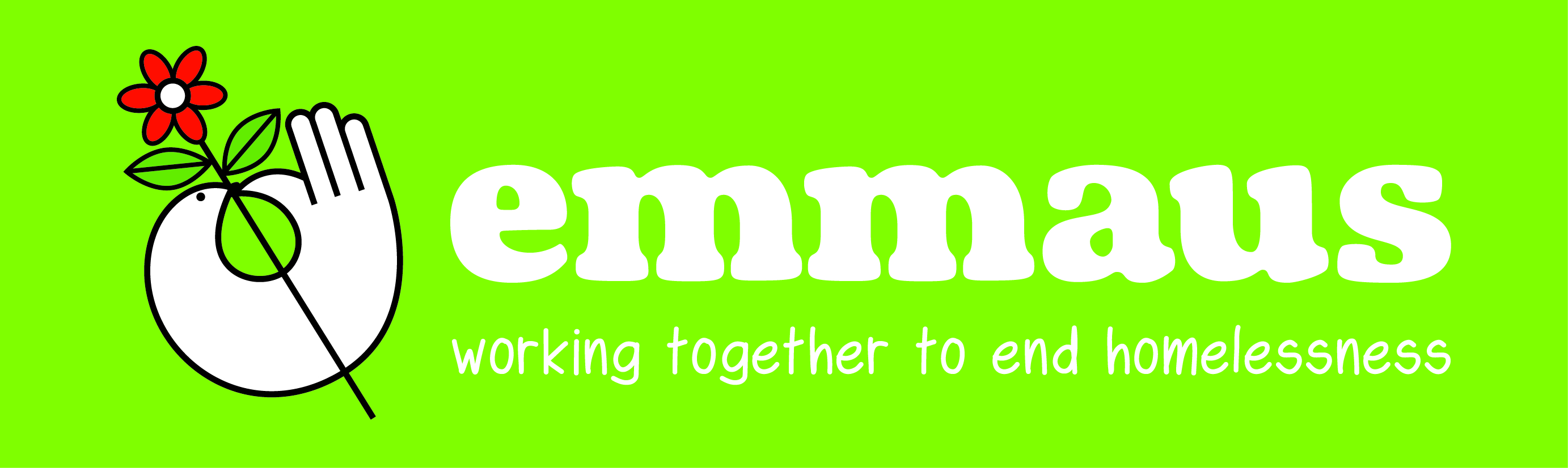 Declaration of Criminal Records FormThe post you have applied for is excepted from the Rehabilitation of Offenders Act 1974, which means that all convictions (spent or unspent), cautions, reprimands and final warnings on your criminal record need to be disclosed.  Please complete this form and return it along with your application.If you have declared a criminal record and we believe this will have a bearing on the requirements of the post we will discuss the matter with you at interview.   If you require any further information or have any concerns about filling in this form please contact us.

Please note that Emmaus takes its responsibilities under the Disclosure & Barring Service very seriously and takes every step possible to ensure confidentiality.  Further information on disclosures and barring can be found on the DBS website. Thank you for completing this form. Please forward this together with your completed application formJob applied for:Location:Title:First nameSurname:Have you ever been convicted by the courts or cautioned, reprimanded or given a final warning by the police?Yes*/No*If yes, provide details of offences, penalties and dates below:*If yes, provide details of offences, penalties and dates below:Declaration:I confirm that the information contained in this application form is accurate and correct.Signature    __________________________________                  	 Date    __________________________